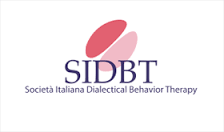 Scheda di iscrizione seminario gratuito (su piattaforma Zoom) riservato a Socie/i ed Affiliate/i SIDBT in regola con la quota per il 2023.“La DBT adattata agli adolescenti: strutturare un gruppo di Skills Training DBT. I gruppi multifamiliari DBT”(deadline 12 marzo 2023)tenuto dalla Prof.ssa Lavinia Barone e dalla Dott.ssa Donatella Fiore il 17/03/2023 h.10.00-13.00Cognome…………………………..………………………………………………………………Nome………………………………………………………………………………….…………….Indirizzo……………………………………………………………………………….…………….Città………………….…………………………………Prov.……..………… CAP ……………..Telefono………………………..…………….  Cellulare …………………………….………..….E-mail……………………………………………………………………………….………………Professione………………………………………………………………………….………………Team di appartenenza……………………………………………………………………………..          Tipologia socio :                 affiliato                                                      associatoConsenso al trattamento dei dati personali (ex art. 23 D.Lgs.196/2003)Il/la sottoscritto/a autorizza gli Enti organizzatori al trattamento dei dati personali con procedure automatiche e/o manuali, nel rispetto delle norme sulla privacy. In ogni momento, a norma di legge, potrò avere accesso ai miei dati e richiedere la modifica o la cancellazione.   Luogo e data…………………………………						      Firma (leggibile)………………………………….